Teamabmeldung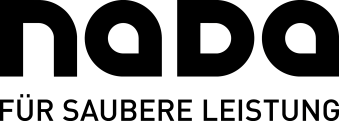 Bitte per E-Mail an teamabmeldungen@nada.de mit dem Betreff 
„DEL / Name des Vereins / KW oder Zeitraum“ schicken!Allgemeine InformationWochenplanDer Wochenplan sollte u.a. folgende Informationen erhalten: TrainingsmaßnahmenRegenerative Maßnahmen (Sauna, Massage, Physio etc.)Mannschaftsaktivitäten (z.B. Sponsorentermine)FreundschaftsspieleLigaspieltermineTrainingslageretc.Bitte geben Sie bei allen Auswärtsterminen die genaue Adresse (Hotelanschriften und Sportstätten) sowie die An- und Abreisedaten an!Abwesenheitsanzeige(n) von den MannschaftsaktivitätenLigaDELDELDELVerein/ ClubAdresse der Trainingsstätte (Vereinsgelände oder Stadion oder …)Ansprechpartner mit TelefonnummerWochenplan gültig vonBisAlternativ: Wochenplan gültig für KWWochentagDatumUhrzeitenAktivitätAdresseMontag20.01.2014trainingsfreitrainingsfrei-Dienstag21.01.201410:00 – 12:00 Uhr15:00 – 18:00 UhrEistrainingKrafttrainingVereinsgelände (s.o.)FitnessraumMittwoch22.01.201410:00 – 12:00 Uhr15:00 – 18:00 UhrAusdauertrainingEistrainingWaldlaufVereinsgeländeDonnerstag23.01.201410:00 – 12:00 Uhrab 17:00 UhrTaktikbesprechung, danach Abfahrtzum AuswärtsspielVereinsgeländeFreitag24.01.201420:30 UhrBuLi-AuswärtsspielStadion und HotelSamstag25.01.201410:00 Uhr15:00 UhrRückreiseAuslaufen und MassageVereinsgeländeSonntag26.01.201410:00 – 12:00 UhrWerbeaufnahmenSporthalle Hasenberg, Am Fuchsbau 5, 12345 IgelingenName des AthletenBemerkung/ GrundZeitraumAlternative AdresseHans MustermannSponsorentermin24.01.2014Hotel xy, AdresseKlaus KlausemannVerletzt (Reha)KW 33Klinik ab, Adresse